COLEGIO EMILIA RIQUELME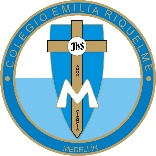 ÁREA DE HUMANIDADES, LENGUA CASTELLANADOCENTE: MARIA ISABEL MAZO ARANGOGUÍAS DE APRENDIZAJE EN CASA. SEMANA DEL 18 AL 21 DE AGOSTOPARA TENER EN CUENTA…Al iniciar el encuentro, realizaré un saludo por WhatsApp para dar la agenda (que es la misma que está en este taller) y las indicaciones necesarias para continuar. Recuerda en lo posible realizar tus actividades directamente en el libro o en el cuaderno para hacer uso de esta inversión que hicieron nuestros padres. Si por alguna razón no puedes comunicarte en el momento del encuentro, puedes preguntar tus dudas a través del WhatsApp o al correo más adelante.Recuerda que el horario de actividades académicas es de 7 a.m.  a 3:00 p.m. de lunes a viernes. Después de ese horario deberás esperar hasta que tenga disponibilidad de tiempo para solucionar las inquietudes.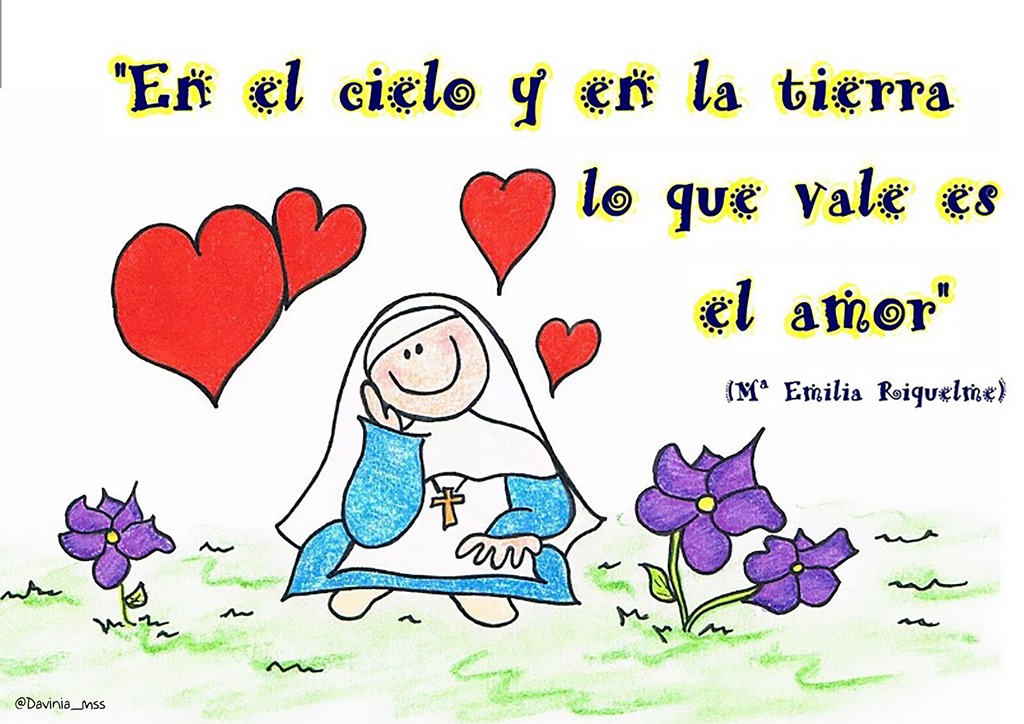 FECHA: MARTES 18 DE AGOSTO (3ra hora: 9:30-10:30 a.m.)El día de hoy tendremos encuentro sincrónico.TEMA: EL GÉNERO LÍRICO- LA MÉTRICA EN EL POEMADESARROLLO:Saludo por WhatsAppInvitación al encuentro sincrónicoActividad de acentuaciónLa semana pasada iniciamos el tema de la métrica en el poema y como medir un verso. Hoy tendremos encuentro sincrónico y continuaremos estudiando cómo medir un verso y cuáles son las reglas para hacerlo.Página 202Ejercicios prácticos para medir versosFECHA: MIÉRCOLES 19 DE AGOSTO (2ra hora: 8-9 a.m.)El encuentro del día de hoy es sincrónico TEMA: LA RIMADESARROLLO:Saludo por WhatsAppInvitación a la clase sincrónica.Actividad de acentuaciónPágina 202Estudiaremos los tipos de rima: asonante y consonante y realizaremos algunos ejemplos que nos permitan identificarlos. FECHA: JUEVES 20 DE AGOSTO (5Ta hora: 12-1 p.m.)El día de hoy tendremos encuentro sincrónico.TEMA: CÓMO ESCRIBIR POEMASDESARROLLO:Saludo por WhatsAppInvitación a la clase sincrónica.Actividad de acentuaciónEn el día de hoy profundizaremos en las estrategias para la escritura de un poema y aplicaremos los temas vistos a nuestros poemas. FECHA: VIERNES 21 DE AGOSTO (1ra hora: 7-8 a.m.)Hoy nuestra clase es asincrónica TEMA: ACTIVIDAD PRÁCTICA DE LA SEMANADESARROLLO:Saludo por WhatsAppSe publicará en Classroom la actividad evaluativa de la semana. Recomendación de la semana: Para esta semana quiero recomendarles la película WONDER, del director Stephen Chbosky. Es una película que nos demuestra que el valor real de las personas está en lo que son y piensan, no en su exterior. Además, resalta el valor de la familia y la amistad verdadera. 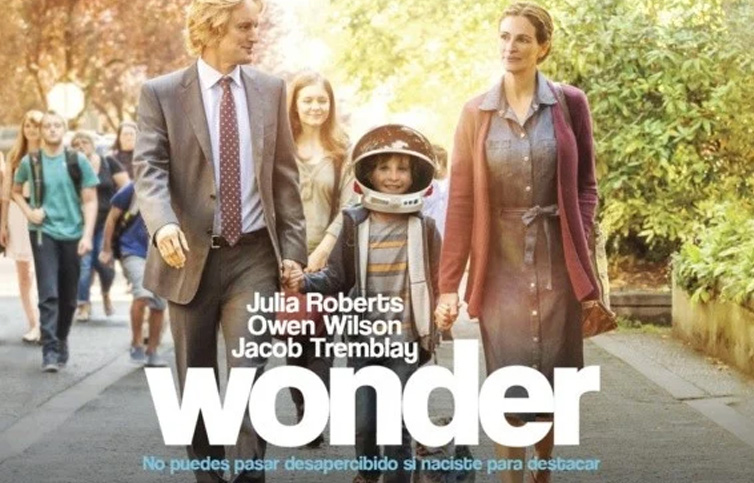 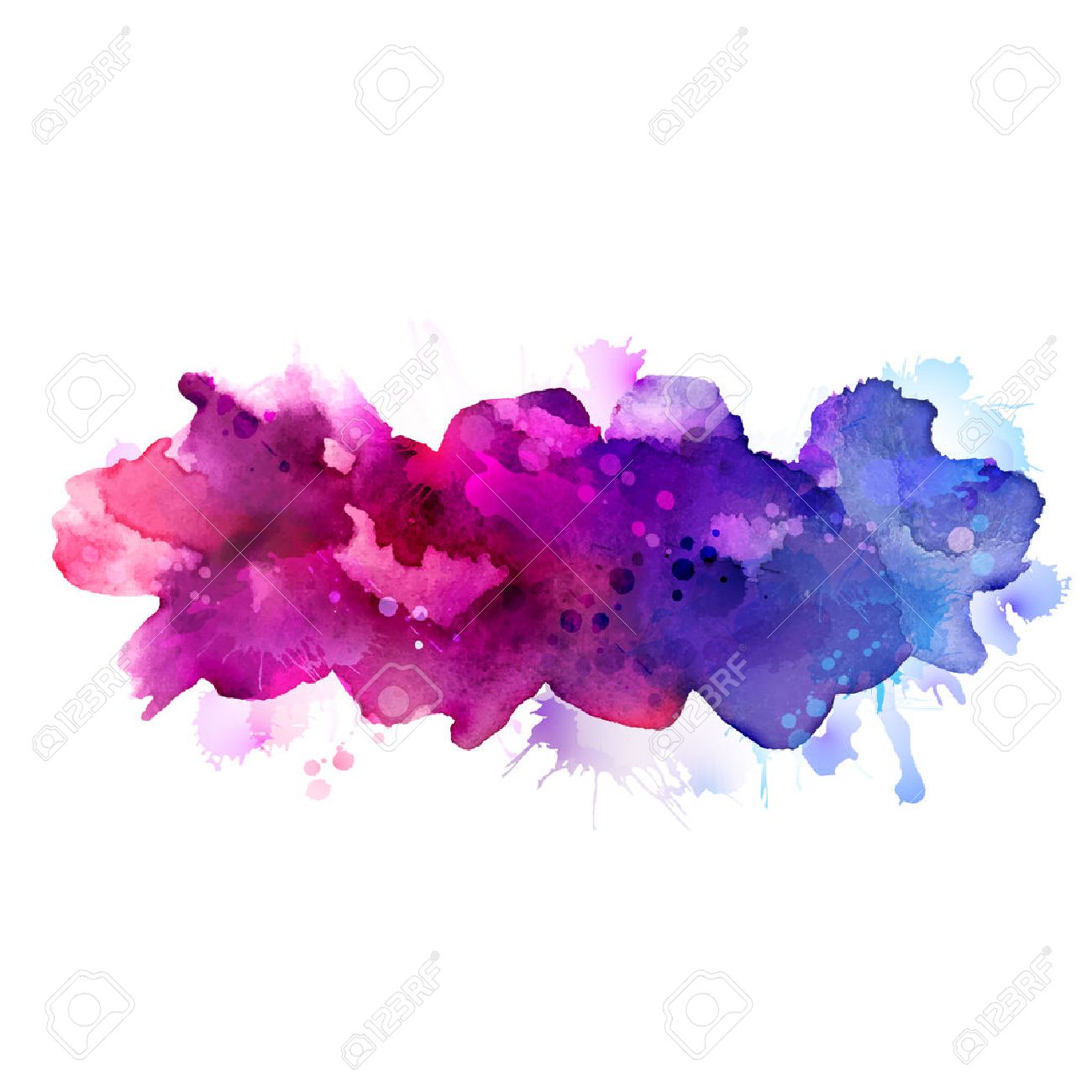 